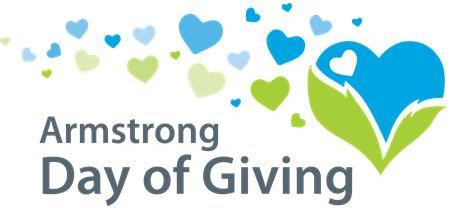 Suggested Communication Timeline for Nonprofit OrganizationsAs soon as event is announcedSend a note to donors letting them know about the opportunity to give and make their money go further with specific details about the Day of GivingAdd basic Day of Giving information to your website homepageInclude information on the Day of Giving in all your communications going to donors, volunteers and staffStart considering potential donors who might supply the $250 bonus contribution on behalf of your organization1 month outStart communicating through social mediaEncourage staff to include the basic Day of Giving info in their email taglineSend a special e-blast reminder to volunteers, donors and staff with details about the eventPlan a special public or donor-focused event (such as a kick-off or open house) to generate excitement for the Day of Giving2 weeks outSend out emails, postcards, letters, etc. to create awareness and excitement about the Day of Giving.  Be sure to include event day details.Post stories of your organizations’ impact on social media and encourage people to support you on the Day of Giving (be sure to include detailed info on how to donate)Post at least one social media update daily-even if it’s just sharing other postsSend out a calendar invite for the Day of Giving to all of your donors as a “save the date” reminder to support your organization on that dayEncourage your donors, volunteers and staff to promote your organization through their own social media pages1 week outEncourage your staff and board to reach out to their family, friends and donors they are closest to for a personal askContinue posting stories of your cause and event day information on your website and social mediaBe sure the donation page on your website is prominent and easily accessible (and in working order) if your organization is choosing to accept online donationsTwo days beforeSend a reminder email to your supporters with a specific call to action-be sure to include the detailed information on how they can support your organization through a donation on the Day of GivingPost 2-3 updates daily on social mediaMake personal asks and calls to donors. Be sure to give them detailed information on how they can support your organization through a donation on the Day of GivingDay of GivingPost regular updates to social media to keep your supporters informed and engaged throughout the event.  The Community Foundation will be doing this too!Create exciting posts about your progress and encourage people to giveThank donors through social media to drive excitement and encourage more people to giveAfter the final results are inSend out thank you letters to your donors and to bonus partnersCall your major donors to thank themPost the final results on social media and on your website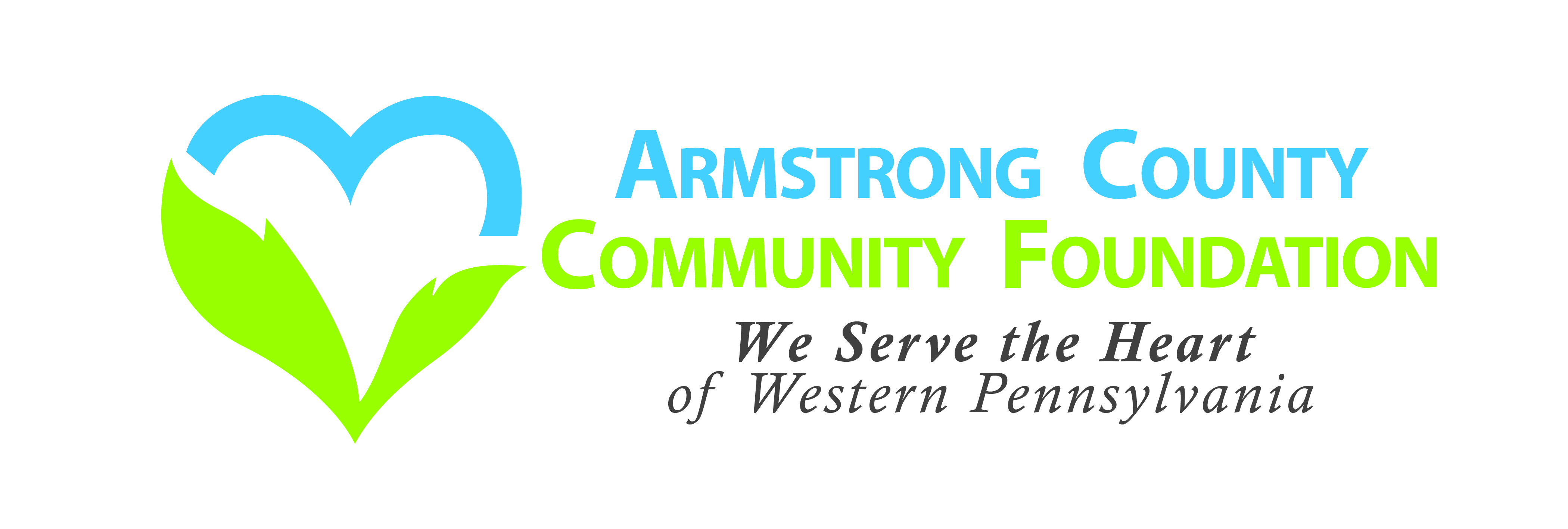 Armstrong County Community Foundation220 S. Jefferson St. - Kittanning, PA 16201724-548-5897tracy@servingtheheart.org - jodi@servingtheheart.org www.servingtheheart.org